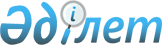 О внесении изменения в решение Павлодарского районного маслихата (25 внеочередная сессия, 4 созыв) от 17 февраля 2011 года № 25/238 "О дополнительном регламентировании проведения мирных собраний, митингов, шествий, пикетов и демонстраций на территории населенных пунктов Павлодарского района"Решение маслихата Павлодарского района Павлодарской области от 24 сентября 2014 года № 39/285. Зарегистрировано Департаментом юстиции Павлодарской области 20 октября 2014 года № 4128

      В соответствии со статьей 6 Закона Республики Казахстан «О местном государственном управлении и самоуправлении в Республике Казахстан», статьей 10 Закона Республики Казахстан «О порядке организации и проведения мирных собраний, митингов, шествий, пикетов и демонстраций в Республике Казахстан» Павлодарский районный маслихат РЕШИЛ:

      1. 

Внести в решение Павлодарского районного маслихата (25 внеочередная сессия, 4 созыв) от 17 февраля 2011 года № 25/238 «О дополнительном регламентировании и проведения мирных собраний, митингов, шествий, пикетов и демонстраций на территории населенных пунктов Павлодарского района» (зарегистрированное в Реестре государственной регистрации нормативных правовых актов № 12-11-136, опубликованное от 11 марта 2011 года в районной газете «Заман тынысы» № 10) следующее изменение:

      

приложение к указанному решению изложить в новой редакции согласно приложению к настоящему решению.

      2. 

Контроль за выполнением данного решения возложить на постоянную комиссию районного маслихата по вопросам законности, правопорядка, обращениям граждан.

      3. 

Настоящее решение вводится в действие по истечении десяти календарных дней после дня его первого официального опубликования.

 

  

Места проведения мирных собраний, митингов, шествий,

пикетов, демонстраций на территории

населенных пунктов Павлодарского района

 
					© 2012. РГП на ПХВ «Институт законодательства и правовой информации Республики Казахстан» Министерства юстиции Республики Казахстан
				      Председатель сессии                   Е. Темиргалиев

      Секретарь маслихата                       Б. Оралов

Приложение

к решению Павлодарского

районного маслихата

от 24 сентября 2014 года

№ 39/285№

п/пНаименование 

населенного пункта Место проведения Чернорецкий сельский округЧернорецкий сельский округЧернорецкий сельский округ1село Пресноеплощадь перед сельским клубом 2село Каракольплощадь перед сельским клубом3село Достыкплощадь перед Домом культуры в селе Чернорецк4село Чернорецкплощадь перед Домом культуры в селе ЧернорецкГригорьевский сельский округГригорьевский сельский округГригорьевский сельский округ5село Набережноеплощадь перед Домом культуры6село Жана-калаплощадь перед сельским клубом Черноярский сельский округЧерноярский сельский округЧерноярский сельский округ7село Сычевкаплощадь перед сельским клубом8село Новочернояркаплощадь перед Домом культуры9село Чернояркаплощадь перед сельским клубомМичуринский сельский округМичуринский сельский округМичуринский сельский округ10село Мичуриноплощадь перед памятником ветеранам Великой Отечественной войны в селе Мичурино11село Госплемстанцияплощадь перед памятником ветеранам Великой Отечественной войны в селе Мичурино12село Березовкаплощадь перед сельским клубомЗангарский сельский округЗангарский сельский округЗангарский сельский округ13село Зангарплощадь перед сельским клубом14село Коряковкаплощадь перед сельским клубом Луганский сельский округЛуганский сельский округЛуганский сельский округ15село Ак кудукплощадь перед сельским клубом16село Богдановкаплощадь перед сельским клубом17село Луганскплощадь перед Домом культурыРождественский сельский округРождественский сельский округРождественский сельский округ18село Рождественкаплощадь перед сельским клубом 19село Розовкаплощадь перед Домом культуры 20село Максимовкаплощадь перед сельским клубомЕфремовский сельский округЕфремовский сельский округЕфремовский сельский округ21село Ефремовкаплощадь перед Домом культуры в селе Ефремовка22село Даниловкаплощадь перед Домом культуры в селе ЕфремовкаКрасноармейский сельский округКрасноармейский сельский округКрасноармейский сельский округ23село Красноармейкаплощадь перед Домом культуры24Железнодорожная станцияплощадь перед Домом культуры

 в селе Красноармейка25село Шандыплощадь перед Домом культуры

 в селе КрасноармейкаШакатский сельский округШакатский сельский округШакатский сельский округ26село Коктюбеплощадь перед Домом культуры в селе Шакат27село Заозерноеплощадь перед Домом культуры в селе Шакат28село Шакатплощадь перед Домом культуры в селе Шакат29село Толыбайплощадь перед сельским клубом30село Маралдыплощадь перед сельским клубомЗаринский сельский округЗаринский сельский округЗаринский сельский округ31село Заряплощадь перед сельским клубом32село Бирликплощадь перед сельским клубом33село Жертумсыкплощадь перед сельским клубом34село Подстепноеплощадь перед сельским клубом в селе ЗаряКенесский сельский округКенесский сельский округКенесский сельский округ35село Каратогайплощадь перед сельским клубом36село Айтымплощадь перед сельским клубом37село Новоямышевоплощадь перед Домом культурысело Ольгинкасело Ольгинкасело Ольгинка38село Ольгинкаплощадь перед Домом культуры